Сатып алынатын сорғының техникалық және сапалық сипаттамалары:Требуемые технические и качественные характеристики закупаемых насосов:№ р/рСатып алынатын тауарлардың атауыӨлшем бірлігіСаныМодельТауардың сапасына, техникалық сипаттамаларына, қауіпсіздігіне, функционалдық сипаттамаларына (тұтыну қасиеттері), өлшемдерге, орамдарға, тауарларды жөнелтуге және басқа да қажетті көрсеткіштерге қойылатын талаптарЖеткізу мекенжайыСорғының фотосыЕскерту1Сүңгуір қысымды сорғы, 3 фазалы, минутына 75 литр, штангасы және турбинасы бар.дана    8Red Jacket P150U17 3RJ21. Қуаты - 1,5 HP (1,13 кВт);2. Өнімділік - 300 л/мин;3. Қуаты - 380в;4. Реттелетін сорғы ұзындығы 261-415см;5. Өндіріс (құрастыру) – АҚШ;6. Дизельдік отын, бензин, керосин айдау үшін қолданылады.№14/1 және  №14/2 жанармай бекетіАқтөбе облысы, Мұғалжар ауданы, с.о. Батпақкөл, 313 бекет, в/п Жаңажол учаскесі, 01 үйде орналасқан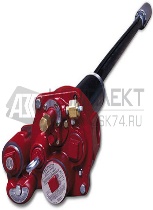 Жеткізу шығындары Жеткізуші есебінен.2Сүңгуір қысымды сорғы 3 фазалы, минутына 75 литр, штангасы және турбинасы бар.дана    3Red Jacket P150U17 3RJ21. Қуаты - 1,5 HP (1,13 кВт);2. Өнімділік - 300 л/мин;3. Қуаты - 380в;4. Реттелетін сорғы ұзындығы 261-415см;5. Өндіріс (құрастыру) – АҚШ;6. Дизельдік отын, бензин, керосин айдау үшін қолданылады.№12 жанармай бекетіАқтөбе облысы, Алға ауданы, Алға қаласы, Абай көшесі, 2 үйде орналасқанЖеткізу шығындары Жеткізуші есебінен.№ п/пНаименование приобретаемых товаровЕд.измКол- воМодельТребования к качеству, техническим характеристикам, безопасности, функциональным характеристикам (потребительским свойствам), размерам, упаковке, отгрузке товара и иные необходимые показателиАдрес поставкиФото насосаКомментарии1Погружной насос напорный, 3 фазный, 75 литров в мин, с штангой и турбиной.шт8Red Jacket P150U17 3RJ2Мощность – 1,5 л.с. (1.13 кВт);Производительность - 300 л/мин;Питание – 380в;Регулируемая длина насоса 261-415см;Производство (сборка) - США;Используется для перекачки дизельного топлива, бензина, керосина.АЗС№14/1 и АЗС№14/2Актюбинская область, Мугалжарский р-н, с.о. Батпаккольский, ст-е 313, уч. в/п Жанажол, д.01Расходы по доставке за счет Поставщика2Погружной насос напорный, 3 фазный, 75 литров в мин, с штангой и турбиной.шт    3Red Jacket P150U17 3RJ2Мощность – 1,5 л.с. (1.13 кВт);Производительность - 300 л/мин;Питание – 380в;Регулируемая длина насоса 261-415см;Производство (сборка) - США;Используется для перекачки дизельного топлива, бензина, керосина.АЗС№12Актюбинская область, Алгинский р-н, г.Алга, ул.Абая, д.2Расходы по доставке за счет Поставщика